LOYOLA UNIVERSITY CHICAGO SCHOOL of L AW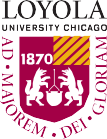 LOYOLA UNIVERSITY CHICAGO SCHOOL of L AW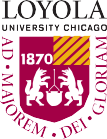 LOYOLA UNIVERSITY CHICAGO SCHOOL of L AW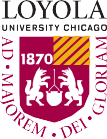 LOYOLA UNIVERSITY CHICAGO SCHOOL of L AWLOYOLA UNIVERSITY CHICAGO SCHOOL of L AW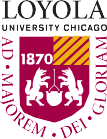 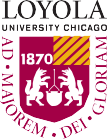 LOYOLA UNIVERSITY CHICAGO SCHOOL of L AW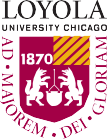 